 AGENDAKIM SCHOOL DISTRICT RE-88BOARD OF DIRECTORS Wednesday, July 7, 2021Special Board Meeting at 5:00 p.m. in Conference RoomZoom Link:https://zoom.us/s/2293892881?pwd=TGFzK2xxT3hkYjYycFFJMnNjNUlpUT09#successPreliminary:Call Meeting to OrderRoll CallPledge of AllegianceApproval of Agenda					II.          Interview Candidate for PE/Health/Activities DirectorIII.	      Discussion A.  Meeting minutes, roll call etc. to be done by Secretary of Board or office secretary IV. 	      Executive Session	      A. Possible under C.R.S. § 24-6-402(4) (f) Personnel Matters V.          Action Items	      A. Appoint note taker for minutes of board meeting	      B.  PE/Health/Athletic Director PositionVI.        Adjourn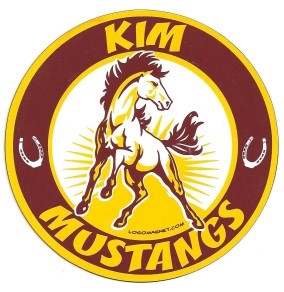 